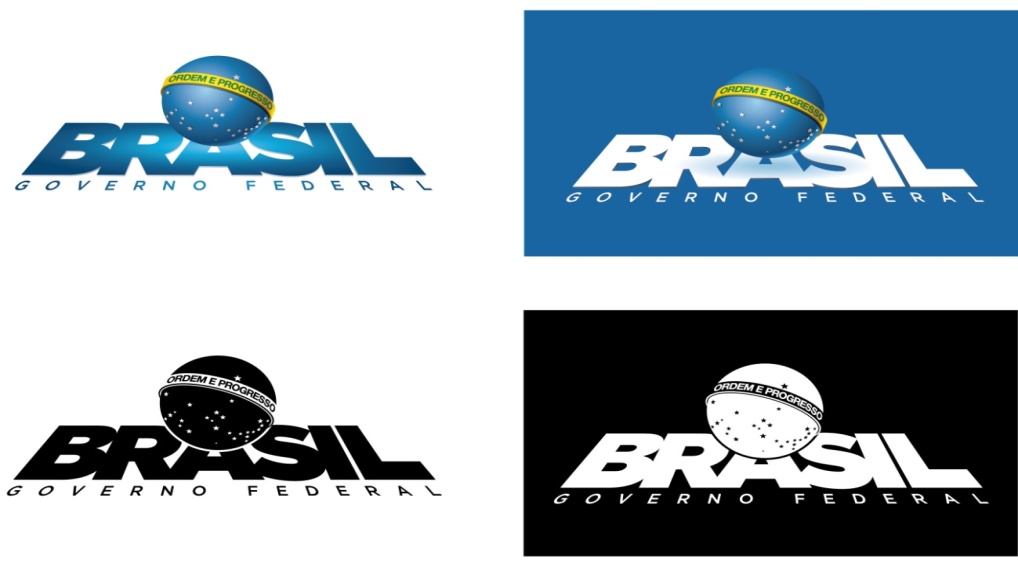 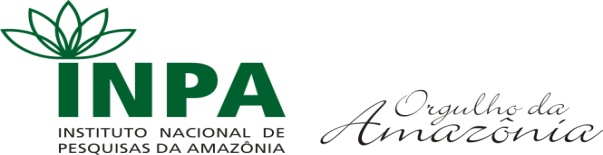 DOCUMENTOS NECESSÁRIOS BOLSA LONGA DURAÇÃOModalidade DTI, ITI-  Formulário único PCI- Memorando de encaminhamento do orientador, com justificativa para a necessidade da bolsa (principalmente para bolsas nível técnico). No memorando deve constar o “de acordo” do coordenador do projeto ao qual o plano de trabalho está vinculado (se for o caso) e do coordenador da coordenação de pesquisa à qual o orientador está vinculado. No “de acordo” deve constar o carimbo do firmante;- Formulário de tabulação da produção do orientador (via impressa com assinatura original e via digital por e-mail);- Formulário  de  tabulação  da  produção  do  candidato  a  bolsa  (via  impressa  com assinatura original e via digital por e-mail) (não é necessário para candidatos a bolsa técnica);- Comprovantes exigidos nos formulários de tabulação (via impressa ou digital em CD);- Formulário do plano de trabalho (duas vias impressas com assinaturas originais); - Cópia do diploma de mais alto nível (via impressa);- Cópia de RG e CPF (duas vias impressas);- 2 fotos 3X4 (impressas);- Currículo Lattes do orientador, contendo informações dos últimos cinco anos (a partir de 2011) (via impressa);- Currículo Lattes do candidato, contendo informações dos últimos cinco anos (a partir de 2011) (via impressa);- Declaração de matrícula e histórico atualizado (apenas para bolsa ITI).Modalidade EV-  Formulário único PCI- Memorando de encaminhamento do orientador, com justificativa para a necessidade da bolsa (principalmente para bolsas nível técnico). No memorando deve constar o “de acordo” do coordenador do projeto ao qual o plano de trabalho está vinculado (se for o caso) e do coordenador da coordenação de pesquisa à qual o orientador está vinculado. No “de acordo” deve constar o carimbo do firmante;- Formulário de tabulação da produção do orientador (via impressa com assinatura original e via digital por e-mail);- Formulário  de  tabulação  da  produção  do  candidato  a  bolsa  (via  impressa  com assinatura original e via digital por e-mail);- Comprovantes exigidos nos formulários de tabulação (via impressa ou digital em CD);- Formulário do plano de trabalho (duas vias impressas com assinaturas originais); - Carta convite do anfitrião (via impressa);- Carta formal de aceitação do especialista (via impressa);- Carta  da  instituição  de  origem  liberando  o  especialista  (em  caso  de  que  possua vínculo);- Cópia do diploma de mais alto nível (via impressa); - Cópia do CPF e RG (duas vias impressas);- Currículo Lattes do orientador, contendo informações dos últimos cinco anos (a partir de 2011) (via impressa);- Currículo vitae do candidato, contendo informações dos últimos cinco anos (a partir de 2011) (via impressa) (candidatos brasileiros ou estrangeiros residentes no Brasil devem apresentar, obrigatoriamente, currículo Lattes).